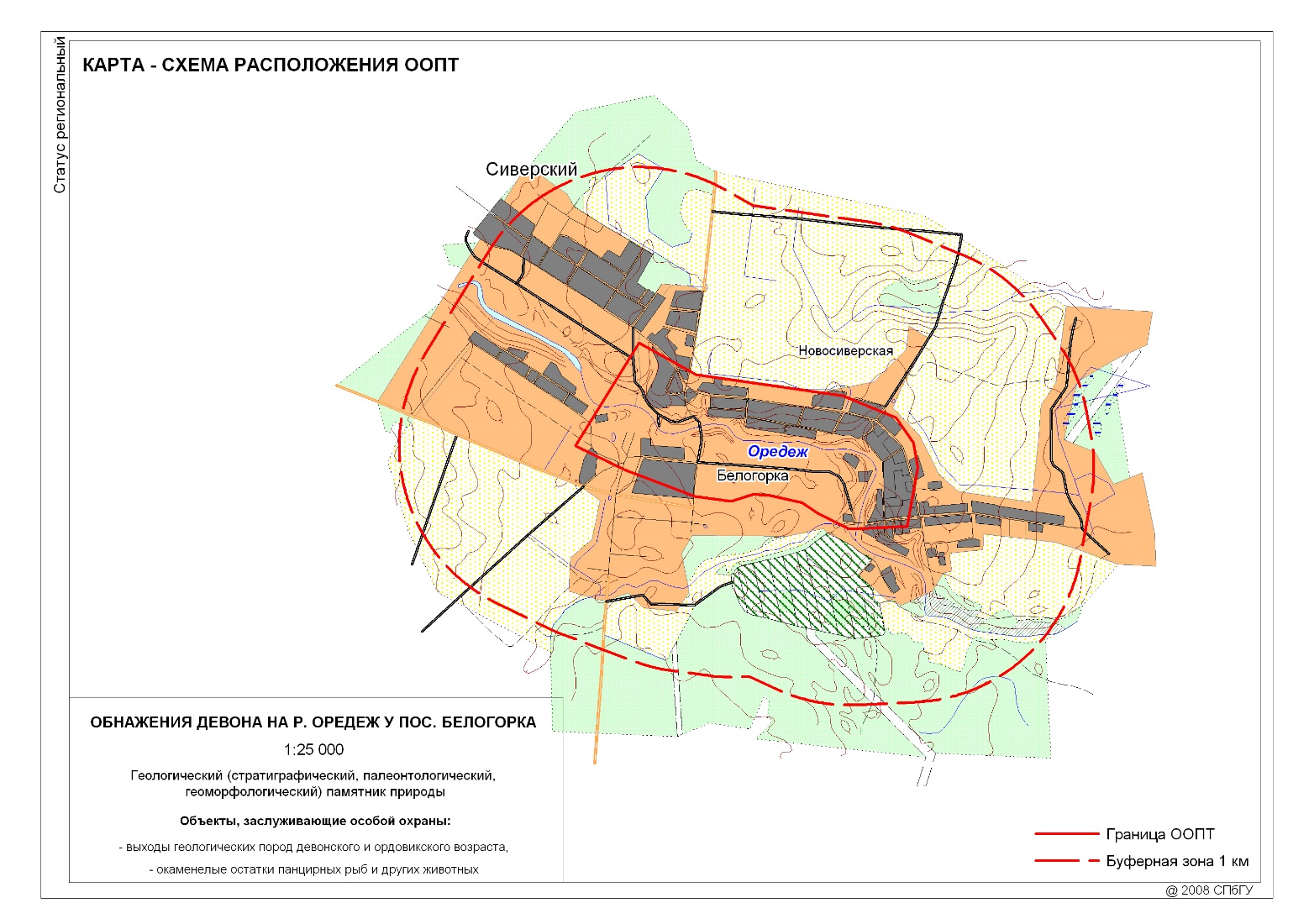 Особо охраняемая природная территория: ОБНАЖЕНИЯ ДЕВОНА НА Р. ОРЕДЕЖ У ПОС. БЕЛОГОРКА.2. Статус: региональный.3. Категория и вид: геологический (стратиграфический, палеонтологический, геоморфологический) памятник природы.4. Адрес и местоположение: Гатчинский район, пос. Белогорка.5. Площадь: .6. Орган государственной власти, в управлении которого находится особо охраняемая природная территория: Правительство Ленинградской области. Государственный контроль в сфере функционирования особо охраняемой природной территории осуществляют в пределах их компетенции комитет по природным ресурсам и охране окружающей среды Ленинградской области и специально уполномоченные на то государственные органы Российской Федерации в сфере охраны окружающей природной среды. Государственный контроль за соблюдением режима особо охраняемой природной территории вправе осуществлять специально уполномоченные государственные учреждения Российской Федерации и Ленинградской области в пределах их компетенции.7. Основание для организации: постановление Правительства Ленинградской области N 494 от 26.12.1996.8. Пути подъезда: от Санкт-Петербурга до железнодорожной станции Сиверская и далее рейсовым автобусом или пешком до пос. Белогорка.9. Границы:западная - перпендикулярно руслу р. Оредеж в  ниже по течению от водокачки в п. Белогорка, по  к северу и к югу от бровки коренных берегов реки до границ водоохранной зоны;южная - перпендикулярно руслу р. Оредеж по мосту через реку в пос. Ново-Сиверская, далее на запад по границе водоохранной зоны до западной границы в  от бровки коренного берега реки параллельно ему;восточная и северная - по границе водоохранной зоны от крайней восточной точки южной границы до крайней северной точки западной границы в  от бровки правого коренного берега параллельно ему.10. Цель создания:- охрана выходов на дневную поверхность геологических пород девонского и ордовикского возраста,- сохранение ископаемых останков панцирных рыб в девонских отложениях.11. Краткое описаниеВ крутых, обрывистых склонах правого и левого коренных берегов долины р. Оредеж на дневную поверхность выведены красноцветные пески и песчаники старооскольского горизонта среднего девона, обогащенные окаменевшими остатками панцирных рыб. Видимая высота обнажения от 2 до  при длине от 15 до . Как правило, обнажения почти отвесно уходят под урез воды. Памятник природы является одной из опорных точек для Северо-Западного региона России.Сочетания красноцветных девонских отложений с зелеными задерноваными участками, синей водой в реке и голубым небом в солнечную погоду придают объекту кроме научного, большую эстетическую ценность.12. Объекты, заслуживающие особой охраны:- выходы геологических пород девонского и ордовикского возраста,- окаменелые остатки панцирных рыб и других животных.13. Режим охраныЗапрещаются:- все виды строительных, горных и мелиоративных работ,- распашка земель,- рубки леса,- отвод земель под любое строительство, распашку, организацию садоводств и огородничеств, другие виды промышленного, сельскохозяйственного и социального их использования в государственном и частном секторах,- прокладка любых видов коммуникаций по бровкам коренных берегов реки,- захламление территории,- добыча полезных ископаемых, а также проведение поисковооценочных и геологоразведочных работ, выполняемых с нарушением недр.Разрешаются:- проведение научно-исследовательских работ,- познавательные экскурсии со школьниками и студентами,- проведение всех видов рубок, разрешенных на данной особо охраняемой природной территории, в зимнее время по снегу,- проведение геоэкологических исследований, проводимых без существенного нарушения недр (отбор проб почв, донных осадков, грунтовых и поверхностных вод и т.д.), по запросам Главного управления природных ресурсов и охраны окружающей среды МПР России по Санкт-Петербургу и Ленинградской области.Рекомендуемые мероприятия:- разработка маршрута для проведения учебно-познавательных экскурсий.14. Охрану памятника природы осуществляет уполномоченный орган исполнительной власти Ленинградской области.15. Перечень землепользователей: ОПХ "Память Ильича", Сиверская волость.16. Вносимые изменения.Нормативные правовые актыПостановление Правительства Ленинградской области от 26.12.1996 № 494 (ред. от 6 мая 2016 г.) Решение исполнительного комитета Ленинградского областного Совета народных депутатов от 29.03.1976 №145 https://ooptlo.ru/obnazheniya-devona-na-reke-oredezh-u-poselka-belogorka.html